Lea el siguiente fragmento de un texto dramático y luego responda las siguientes preguntas.DOÑA PAULA. - Muy simpáticos, ¿verdad?DOÑA MATILDE. - Mucho. Muy amables.DOÑA PAULA. - Una gente muy atenta.DOÑA MATILDE. - ¿y quiénes son? (Mira cómo se marchan)DOÑA PAULA. - Ah, no lo sé... Yo les pago cincuenta pesetas para que vengan de visita dos veces por semana...DOÑA MATILDE. - No está mal el precio. Es económico.DOÑA PAULA. - A veinticinco pesetas la media hora... Pero te da mejor resultado que las visitas de verdad, que no hay quien las aguante y que enseguida te dicen que les duele una cosa u otra... Estos vienen, se quedan callados, y durante media hora puedes contarles todos tus problemas, sin que ellos se permitan contarte los suyos, que no te importan un pimiento...Miguel MihuraMaribel y la extraña familiaEste fragmento es un texto dramático porque:Cuenta una historia imaginada por su autor y protagonizada por personajes.Nace para ser representado, ya que es un texto teatral.No encontramos narrador.¿Qué personajes intervienen en el texto y de qué trata el diálogo que mantienen?¿Hay alguna acotación en el texto? ¿Qué información nos aporta? Explique qué son las acotaciones que aparecen en los textos teatrales y para qué sirven.Basándose en sus respuestas anteriores resuma con sus palabras las características principales de los textos dramáticos.Señale si las siguientes ideas son verdaderas o falsas. Escriba V o F según corresponda.Escoja la alternativa correcta para las siguientes preguntas.ÁREA: HUMANIDADES, LENGUA CASTELLANA, IDIOMA EXTRANJERO ÁREA: HUMANIDADES, LENGUA CASTELLANA, IDIOMA EXTRANJERO ÁREA: HUMANIDADES, LENGUA CASTELLANA, IDIOMA EXTRANJERO DOCENTE: DOCENTE: ASIGNATURA: ESPAÑOLASIGNATURA: ESPAÑOLASIGNATURA: ESPAÑOLESTUDIANTE:ESTUDIANTE:GRADO: III CLEIMÓDULO: 4ANEXO:1TIEMPO:FECHA: ____/ ____ / ____La obra dramática corresponde al texto literario dramático.Las obras dramáticas se caracterizan por presentar un conflicto entre fuerzas opuestas.La obra teatral corresponde a la representación de la obra dramática en un escenario y frente a un público.El director es el responsable de la decoración del escenario.Las intervenciones de un personaje reciben el nombre de diálogosEl actor es quien se encarga de transformar el texto dramático en teatroEl origen del teatro se encuentra estrechamente ligado a las prácticas religiosasLa acción dramática es la forma estructurada que supone la interacción entre los personajes y asegura el desarrollo y solución del conflicto1.- El género dramático se caracteriza porque:El tiempo y el espacio son ficticios.Tiene un narradorLos personajes nos relatan la historiaPosee una estructura dialogadaRepresenta una realidad trágica2.- Identifique la proposición INCORRECTA en relación a la obra dramática.Tiene como finalidad ser representada.Las acciones son entregadas a través del diálogo de los personajes.Ha sido creada para ser representada en un escenario.El conflicto puede concebirse como antagonismo de fuerzas abstractas.E) En ella predomina la función apelativa del lenguaje.3.   La comedia es una representación liviana y humorística, cuyo fin es:Provocar risa en el receptorRidiculizar los defectos de los personajes.Hacer reflexionar al receptor sobre el valor de la vida.Proponer una visión optimista frente a la vida.Lograr la catarsis en el espectador4. El lenguaje de acotaciones informa acerca de:I. Las acciones que deben realizar los personajes (gestos, actitudes).II. La vestimenta que éstos deben usar.III. la decoración del escenario.A. Sólo IB. Sólo I y IIC. Sólo II D. Sólo II y IIIE. I, II y III5.- El lenguaje de acotaciones orienta, entre otros, sobre:I. Trajes y decoración.II. Movimiento de los personajes.III. Tipo de diálogo de los personajes.A. Sólo IB. Sólo IIC. Sólo I y IID. Sólo II y IIIE. I, II y IIILea el texto y luego responda las preguntas 7 y 87.- En el texto, el lenguaje de acotaciones corresponde (a):A. Las palabras de los aldeanos.B. Al diálogo entre el abuelo y su nieto.C. La descripción del espacio de la acción.D. Todo lo que no es diálogo.E. El monólogo del abuelo.En las acotaciones del texto anterior se informa:I. El lugar al cual se dirigen los personajes.II. Que el camino es polvoriento y la tarde es calurosa.III. La actitud de los aldeanos.A. Sólo IB. Sólo II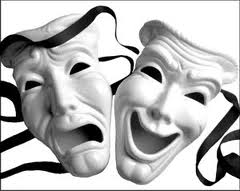 C. Sólo II y IIID. Sólo I y IIIE. I, II y III